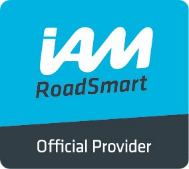 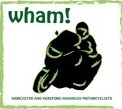 Issue 2 8 May 2018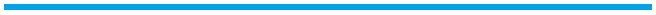 INCIDENT REPORTThe purpose of this report is to record details of any riding incidents on WHAM events.Each completed form will be reviewed by the WHAM Committee to agree any improvement actions necessary.WHAM Member(s) involvedMachine DetailsDate & Time of incident3rd party involvementEmergency Services involvementIncident locationWeather and road conditionProbable causeEvident injuries / damageSuggested improvement actionsObserver filing report